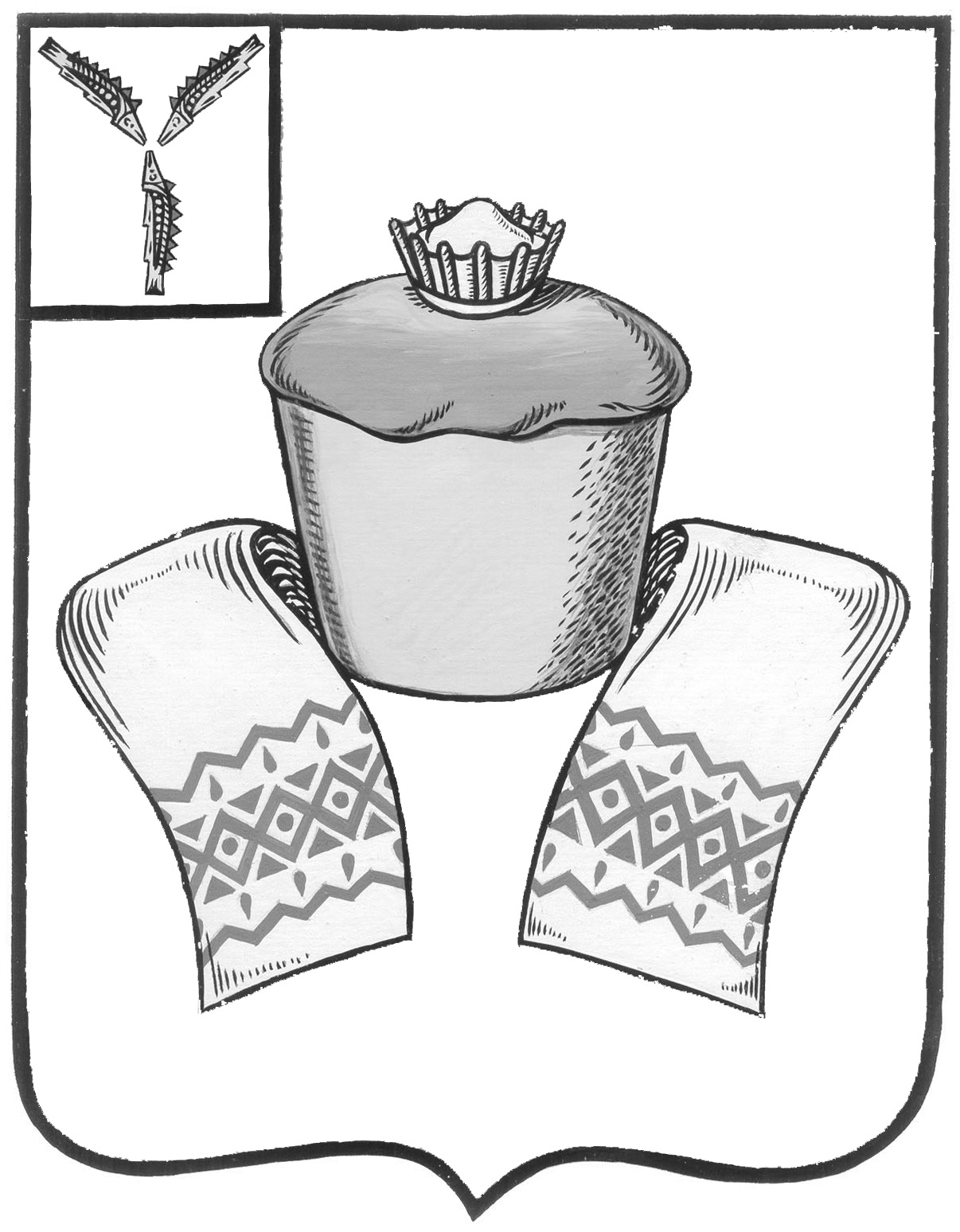 АДМИНИСТРАЦИЯ ФЕДОРОВСКОГО МУНИЦИПАЛЬНОГО  РАЙОНАСАРАТОВСКОЙ ОБЛАСТИ	П О С Т А Н О В Л Е Н И Е	        06.04.2021            49От ____________ № _________р.п. Мокроус О  выделении  специальных  мест  для  проведения  агитационных  публичных мероприятий  и  размещения  печатных предвыборных агитационных материаловВ соответствии с Федеральными законами от 12 июня 2002 года № 67-ФЗ "Об основных гарантиях избирательных прав и права на участие в референдуме граждан Российской Федерации", от 20 июня 2007 года № 105-ЗСО «О выборах депутатов Саратовской областной Думы (с изменениями)», администрация Федоровского муниципального района ПОСТАНОВЛЯЕТ:1. Выделить специальные места для проведения агитационных публичных мероприятий и  размещения печатных предвыборных агитационных материалов на территории Федоровского муниципального района Саратовской области  при проведении дополнительных выборов депутатов Саратовской областной Думы шестого созыва согласно приложению.2. Главам администраций муниципальных образований Федоровского муниципального района Саратовской области до 15 апреля 2021 года оборудовать специальные места для проведения агитационных публичных мероприятий и размещения печатных предвыборных агитационных материалов согласно приложению.3. Направить настоящее постановление в территориальную избирательную комиссию Федоровского муниципального района Саратовской области.4. Опубликовать настоящее постановление в средствах массовой информации.5. Контроль за исполнением настоящего постановления возложить на   руководителя аппарата администрации Федоровского муниципального района.Глава Федоровскогомуниципального района                                                                      А.В. НаумовПриложение к постановлению администраци Федоровского муниципального района№  49    от  06.04.2021
 Список мест для проведения агитационных публичных мероприятий и размещения печатных агитационных материалов на территории Федоровского муниципального района Саратовской областиВерно: управляющий делами                                                         А.В. Шлипакова№п/пНомер избирательного участкаМеста размещения печатных агитационных материалов кандидатов, избирательных объединенийМеста проведения агитационных публичных мероприятий11688Информационный стенд:  Здание МУП «Лидер», р.п. Мокроус,  ул. Новая , 2Районый Дом культуры р.п. Мокроус21689Районый Дом культурыр.п. Мокроус ул. Энгельса, 14 АРайоный Дом культуры31690Здание автовокзала р.п. Мокроус ул. Железнодорожная,  22Районый Дом культурыр.п. Мокроус41691Здание автовокзала р.п. Мокроус ул. Железнодорожная,  22Районый Дом культурыр.п. Мокроус51692Информационная тумба у здания магазина  «Попутчик». р.п. Мокроус,  ул, Юнева ,69Районый Дом культурыр.п. Мокроус61693Здание филиала МОУ СОШ №2 с. Ивановка ул. Школьная, 26Филиал МОУ СОШ   № 2 с. Ивановка71694Информационный стенд у магазина ПО «Мокроусское»  с. Семеновка ул. Центральная, 56аДом культуры с. Семеновка81695Информационный стенд у магазина ПО «Мокроусское»  с. Николаевка, ул. Центральная, 44Дом культуры с. Николаевка91696Информационный стенд у магазина ПО «Мокроусское»  с. Митрофановка ул. Новая, 7Дом культуры с. Митрофановка101697Информационные стенды: - у магазина ПО «Мокроусское»  с. Калдино ул.Победы, 49;- у магазина  ИП «Мельникова Е.Е.» с. Калдино ул. Победы, 50;- у здания правления колхоза «Калдинский» С. Калдино ул. Победы, 47;Дом культуры с. Калдино111698Информационный стенд:- здание администрации Морцевского МО, с. Морцы ул. Победы, 55Дом культуры с. Морцы;121699Информационные стенды:- здание магазина ИП Ферзилаевой Н.В. п. Солнечный ул. Центральная, 5а- здание администрации п. Солнечный; Центральная , 11а- здание Никольского клуба с. Никольское. Центральная, 2бКраснянский Дом культуры;Дом культуры с. Никольское131700Информационные стенды:- здание Дома культуры с. Борисоглебовка ул. Победы,41;- здание конторы ООО «Борисоглебовка», с. Борисоглебовка ул. Победы,43;- здание ФАПа с. Борисоглебовка ул. Комсомольская ,31;- арка по улице Центральная.Дом культуры с. Борисоглебовка141701Информационный стенд:Здание магазина ПО «Мокроусское», с. Плес ул. Победы, 20Дом культуры с. Плес151702Информационные стенды:- здание Дома культуры с. Спартак, ул. Советская , 11в;-здание ООШ с. Спартак, ул. Кооперативная, 2аДом культуры с. Спартак161703Информационные стенды:- здание администрации Мунинского МО, ул. Советская, 9а;- здание Дома культуры с. Мунино, ул. Кооперативная,16а.Дом культуры с. Мунино171704Информационные стенды:- здание магазина ПО «Мокроусское» с. Первомайское ул. Ленина,10- здание магазина ИП «Рахат» с. Первомайское ул. Октябрьская,41- здание администрации Первомайского МО, с. Первомайское ул. Октябрьская, 15;- здание библиотеки с. Первомайское  ул. Октябрьская ,17;- здание Дома культуры с. Первомайское,  ул. Советская, 12Дом культуры с. Первомайское;МОУ СОШ с. Первомайское.181705Информационные стенды:- здание магазина ПО «Мокроусское» с. Воскресенка, ул. Центральная ,32Дом культуры с. Воскресенка191706Информационные стенды:- здание магазина ПО «Мокроусское» с. Федоровка, ул. им Гавва И.С., 103Дом культуры с. Федоровка201707Информационный стенд: здание магазина ПО «Мокроусское» с. Романовка, ул. Кооперативная, д. 24Дом культуры с. Романовка211708Информационный стенд:-  здание магазина ПО «Мокроусское»с. Калуга ул. Колхозная, 2Дом культуры с. Калуга221709Информационный стенд: - здание администрации с. Тамбовка, ул. Победы, д. 53Дом культуры с. Тамбовка231710Информационные стенды: - здание администрации Ерусланского МО, с. Еруслан, ул.  Победы,11;- здание магазина ПО «Мокроусское» с. Еруслан, центральная площадь.СДК  с. Еруслан241711Информационные стенды:- здание магазина ПО «Мокроусское», с. Долина ул. Иванова А.А.,3;- здание магазина ИП Гафурова Т.Д., с. Долина ул. Иванова А.А, 3;- здание МДОУ «Теремок», с. Долина, пер. Гагарина, 31;- Дом культуры с. Долина ул. Иванова А.А. , 1;- здание администрации Долинского МО, с. Долина ул. Иванова А.А., 1;- здание ФАПа с. Долина ул. Горшенина, 39;- здание отделения почтовой связи с. Долина ул. Горшенина, 39;- на территории центра с. Долина проспект ЧернышевскогоДом культуры с. Долина